Conference theme: Intersecting Research, Policy and Practice for a Sustainable Praxis in Mathematics, Science and Technology Education: 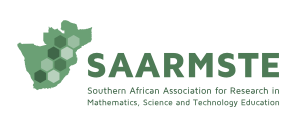 New possibilities and directions for the post-COVID-19 Pandemic EraPart 3. 	Cover Sheet and Presentation Information Page SAARMSTE 2023I/we are submitting the following contribution to the Programme Committee for consideration and presentation at the Annual SAARMSTE Conference 2023. NOTE: Please complete a separate cover sheet for each presentation you are proposing. Please return this cover sheet, together with your blind paper submission by no later than 31st July 2022, to the Secretariat at:  saarmste@gmail.com Initials and surnames of all authors:  Initials and surnames of all authors:  Institution of all authors:Institution of all authors:Title of paper presentation: Title of paper presentation: 1. Presentation type: (select only one box)Long PaperLong PaperLong PaperLong PaperShort PaperShort PaperSnapshotSnapshotSnapshotSnapshot1. Presentation type: (select only one box)Guided PosterGuided PosterGuided PosterGuided PosterSymposiumSymposium2. Subject strand:(select only one box)2. Subject strand:(select only one box)Subject: ScienceSubject: ScienceSubject: ScienceSubject: ScienceSubject: MathematicsSubject: MathematicsSubject: MathematicsSubject: MathematicsSubject: MathematicsSubject: TechnologySubject: TechnologySubject: TechnologySubject: TechnologySubject: Technology2. Subject strand:(select only one box)2. Subject strand:(select only one box)Natural ScienceNatural ScienceMathematics LiteracyMathematics LiteracyMathematics LiteracyDesign and Technology EducationDesign and Technology EducationDesign and Technology EducationDesign and Technology Education2. Subject strand:(select only one box)2. Subject strand:(select only one box)BiologyBiologyMathematicsMathematicsMathematicsComputer EducationComputer EducationComputer EducationComputer Education2. Subject strand:(select only one box)2. Subject strand:(select only one box)ChemistryChemistryIndigenous and Appropriate Technology EducationIndigenous and Appropriate Technology EducationIndigenous and Appropriate Technology EducationIndigenous and Appropriate Technology Education2. Subject strand:(select only one box)2. Subject strand:(select only one box)PhysicsPhysicsInformation and Communication Technology (ICT) EducationInformation and Communication Technology (ICT) EducationInformation and Communication Technology (ICT) EducationInformation and Communication Technology (ICT) Education2. Subject strand:(select only one box)2. Subject strand:(select only one box)Robotics and Coding EducationRobotics and Coding EducationRobotics and Coding EducationRobotics and Coding Education3. Area strand: (select only one box)3. Area strand: (select only one box)Primary EducationPrimary EducationSecondary EducationSecondary EducationSecondary EducationTertiary EducationTertiary EducationTertiary EducationTertiary Education3. Area strand: (select only one box)3. Area strand: (select only one box)Initial Teacher EducationInitial Teacher EducationContinuous Teacher EducationContinuous Teacher EducationContinuous Teacher EducationOut-of-School EducationOut-of-School EducationOut-of-School EducationOut-of-School EducationDetails of corresponding author: (i.e., author to whom feedback must be submitted)Details of corresponding author: (i.e., author to whom feedback must be submitted)Details of corresponding author: (i.e., author to whom feedback must be submitted)Details of corresponding author: (i.e., author to whom feedback must be submitted)Details of corresponding author: (i.e., author to whom feedback must be submitted)Details of corresponding author: (i.e., author to whom feedback must be submitted)Details of corresponding author: (i.e., author to whom feedback must be submitted)Details of corresponding author: (i.e., author to whom feedback must be submitted)Details of corresponding author: (i.e., author to whom feedback must be submitted)Details of corresponding author: (i.e., author to whom feedback must be submitted)Details of corresponding author: (i.e., author to whom feedback must be submitted)Details of corresponding author: (i.e., author to whom feedback must be submitted)Details of corresponding author: (i.e., author to whom feedback must be submitted)Details of corresponding author: (i.e., author to whom feedback must be submitted)Details of corresponding author: (i.e., author to whom feedback must be submitted)Details of corresponding author: (i.e., author to whom feedback must be submitted)Name: (Title, 1st name, surname)Name: (Title, 1st name, surname)Name: (Title, 1st name, surname)Institution/ Organisation: Institution/ Organisation: Institution/ Organisation: Postal Address:  Postal Address:  Postal Address:  Email address:Email address:Email address:Work telephone number:Work telephone number:Work telephone number:Mobile phone number:Mobile phone number:Mobile phone number:For planning purposes kindly indicate your preference as Yes or No. Will you attend as:For planning purposes kindly indicate your preference as Yes or No. Will you attend as:For planning purposes kindly indicate your preference as Yes or No. Will you attend as:For planning purposes kindly indicate your preference as Yes or No. Will you attend as:For planning purposes kindly indicate your preference as Yes or No. Will you attend as:For planning purposes kindly indicate your preference as Yes or No. Will you attend as:Virtual delegateMask-to-mask delegate